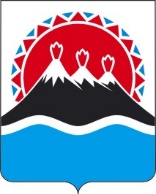 П О С Т А Н О В Л Е Н И ЕПРАВИТЕЛЬСТВА  КАМЧАТСКОГО КРАЯ                   г. Петропавловск-Камчатский         В целях уточнения отдельных положений постановления Правительства Камчатского края от 26.05.2020 № 247-П «Об утверждении Положения о порядке предоставления отдельным категориям неработающих граждан Российской Федерации, проживающим в Камчатском крае, меры социальной поддержки по предоставлению санаторно-курортного лечения», в соответствии со статьей 26.31 Федерального закона от 06.10.1999 № 184-ФЗ «Об общих принципах организации законодательных (представительных) и исполнительных органов государственной власти субъектов Российской Федерации», законом Камчатского края о краевом бюджете на соответствующий финансовый год и на плановый период ПРАВИТЕЛЬСТВО ПОСТАНОВЛЯЕТ:1. Внести в постановление Правительства Камчатского края от 26.05.2020       № 247-П «Об утверждении Положения о порядке предоставления отдельным категориям неработающих граждан Российской Федерации, проживающим в Камчатском крае, меры социальной поддержки по предоставлению санаторно-курортного лечения», следующие изменения:        1) в части 2 слова «развития и труда» заменить словами «благополучия и семейной политики»; 2) в приложении:а) абзац первый части 1 после слова «проживающим» дополнить словами «по месту жительства»;б) часть 2 изложить в следующей редакции: «2. Предоставление меры социальной поддержки осуществляется путем выдачи гражданам бесплатных путевок на санаторно-курортное лечение в санаторно-курортные организации, расположенные на территории Российской Федерации (далее – путевки), с которыми Министерством социального благополучия и семейной политики Камчатского края заключены государственные контракты в соответствии с Федеральным законом от 05.04.2013 № 44-ФЗ «О контрактной системе в сфере закупок товаров, работ, услуг для обеспечения государственных и муниципальных нужд», в соответствующем году.Путевки ежегодно приобретаются Министерством социального благополучия и семейной политики Камчатского края в санаторно-курортные организации за счет средств, предусмотренных в текущем финансовом году краевым бюджетом на реализацию мероприятия «Предоставление неработающим гражданам Российской Федерации, являющимся получателями пенсий по старости, проживающим в Камчатском крае, меры социальной поддержки по предоставлению санаторно-курортного лечения»  подпрограммы «Старшее поколение» государственной программы Камчатского края «Социальная поддержка граждан в Камчатском крае», утвержденной постановлением Правительства Камчатского края от 29.11.2013 № 548-П, в пределах лимитов бюджетных обязательств, доведенных Министерству социального благополучия и семейной политики Камчатского края как получателю средств краевого бюджета.»;       в) в части 3 слова «развития и труда» заменить словами «благополучия и семейной политики»; г) в абзаце первом части 4 слова «Краевое государственное казенное учреждение «Камчатский центр по выплате государственных и социальных пособий» (далее - КГКУ «Центр выплат») или его филиалы» заменить словами «Краевое государственное казенное учреждение «Многофункциональный центр предоставления государственных и муниципальных услуг в Камчатском крае» (далее – МФЦ);д) пункт 3 части 4 изложить в следующей редакции:«3) трудовую книжку (при наличии) либо сведения о состоянии индивидуального лицевого счета застрахованного лица по данным индивидуального (персонифицированного) учета в системе обязательного пенсионного страхования;»;е) часть 41 изложить в следующей редакции:        «41 Документы, представленные гражданином либо его представителем, должны удовлетворять следующим требованиям:       1) документы, выданные иностранными государствами, представляемые для предоставления государственной услуги, должны быть легализованы (удостоверены посредством апостиля) в соответствии с действующим законодательством и переведены на русский язык;        2) не иметь подчисток либо приписок, зачеркнутых слов и иных не оговоренных в них исправлений, а также серьезных повреждений, не позволяющих однозначно толковать их содержание, или исполнений карандашом;        3) сведения о фамилии, имени, отчестве и дате рождения гражданина, содержащиеся в документах, должны соответствовать сведениям, указанным в документе, удостоверяющем личность гражданина.»;ж) часть 5 изложить в следующей редакции:«5. При личном обращении граждан либо их представителей копии документов, указанных в пунктах 2 - 4 и 6 - 11 части 4 настоящего Положения, изготавливаются и заверяются должностными лицами МФЦ при предъявлении оригиналов документов.В случае отсутствия оригиналов документов, гражданином либо его представителем должны быть предоставлены копии документов, заверенные нотариусом либо следующими должностными лицами, имеющими право совершать нотариальные действия:1) в поселении, в котором нет нотариуса, - главой местной администрации поселения и (или) уполномоченным должностным лицом местной администрации поселения; 2) в расположенном на межселенной территории населенном пункте, в котором нет нотариуса, - главой местной администрации муниципального района и (или) уполномоченным должностным лицом местной администрации муниципального района;3) во входящем в состав территории муниципального округа, городского округа населенном пункте, не являющемся его административным центром, в котором нет нотариуса, - уполномоченным должностным лицом местной администрации муниципального округа, городского округа в случае, если такое должностное лицо исполняет должностные обязанности в данном населенном пункте;4) должностным лицом консульского учреждения Российской Федерации.»;з) часть 6 исключить;и) дополнить часть 61 следующего содержания:«61. Основаниями для отказа в приеме заявления и документов являются:1) предоставление документов, не отвечающих требованиям частей 41 и 5  настоящего Положения;2) предоставление документов, указанных в части 4 настоящего Положения, с истекшим сроком действия;3) предоставление неполного пакета документов, указанных в части 4 настоящего Положения;4) отказ в устранении гражданином (его представителем) ошибок в оформлении заявления, обнаруженных во время его приема.к) часть 7 изложить в следующей редакции:«7. Сведения о гражданах, обратившихся за получением санаторно-курортного лечения, передаются МФЦ в Краевое государственное казенное учреждение «Камчатский центр по выплате государственных и социальных пособий» (далее - КГКУ «Центр выплат») для обобщения и формирования единого сводного списка граждан, претендующих на получение путевки (далее - единый сводный список граждан).»;л) абзац второй части 8 исключить;м) часть 10 исключить;н) часть 13 исключить;о) часть 14 исключить;п) часть 15 исключить;р) в части 11 слова «30 календарных» заменить словами «30 рабочих»;с) часть 16 изложить в следующей редакции:«16. КГКУ «Центр выплат» осуществляет выдачу бесплатной путевки в соответствии с очередностью, установленной сводным списком граждан. Гражданин письменно уведомляется КГКУ «Центр выплат» о предоставлении бесплатной путевки.»;т) часть 18 дополнить пунктом 7 следующего содержания:        «7) выполнение гражданином работы и (или) иной деятельности, в период которой гражданин подлежит обязательному пенсионному страхованию в соответствии с Федеральным законом от 15.12.2001 № 167-ФЗ «Об обязательном пенсионном страховании в Российской Федерации»;у) в части 21 слова «обязан возместить Министерству социального развития и труда Камчатского края» заменить словами «обязан возместить Министерству социального благополучия и семейной политики Камчатского края»;ф) в части 21 слова «уведомления Министерства социального развития и труда Камчатского края» заменить словами «уведомления Министерства социального благополучия и семейной политики Камчатского края».2. Настоящее постановление вступает в силу через 10 дней после дня его официального опубликования.[Дата регистрации]№[Номер документа]О внесении изменений в постановление Правительства Камчатского края от 26.05.2020       № 247-П «Об утверждении Положения о порядке предоставления отдельным категориям неработающих граждан Российской Федерации, проживающим в Камчатском крае, меры социальной поддержки по предоставлению санаторно-курортного лечения»Председатель Правительства - Первый вице-губернатор Камчатского края[горизонтальный штамп подписи 1]А.О. Кузнецов